Председатель:								Р.Р. МуфтаховСекретарь:									Р.М. МухаметшинРЕШЕНИЕ       09 января 2024 года                               	                                     №80/12-5с. Верхние ТатышлыО привлечении граждан к выполнению работ, связанных с оказанием содействия в подготовке и проведении выборов Президента Российской ФедерацииВ соответствии с Порядком выплаты дополнительной оплаты труда (вознаграждения), а также иных выплат в период оказания содействия в подготовке и проведении выборов Президента Российской Федерации, утвержденным постановлением Центральной избирательной комиссии Республики Башкортостан от 26 декабря 2023 года № 62/1-7, территориальная избирательная комиссия муниципального района Татышлинский район Республики Башкортостан решила:Привлечь гражданина для выполнения следующих работ и услуг, связанных с оказанием содействия в подготовке и проведении выборов Президента Российской Федерации для работы в территориальной избирательной комиссии, в количестве не более 1 человека:-  бухгалтерские услуги, связанные с обеспечением деятельности территориальной избирательной комиссии.2. Председателю территориальной избирательной комиссии муниципального района Татышлинский район Республики Башкортостан заключить с привлеченным гражданином гражданско-правовой договор в пределах средств бюджета Республики Башкортостан, выделенных на оказания содействия в подготовке и проведении выборов Президента Российской Федерации и предусмотренных в смете расходов территориальной избирательной комиссии муниципального района Татышлинский район Республики Башкортостан.3. Контроль за исполнением настоящего решения возложить на председателя территориальной избирательной комиссии муниципального района Татышлинский район Республики Башкортостан Муфтахова Рустама Расимовича.                   №257/2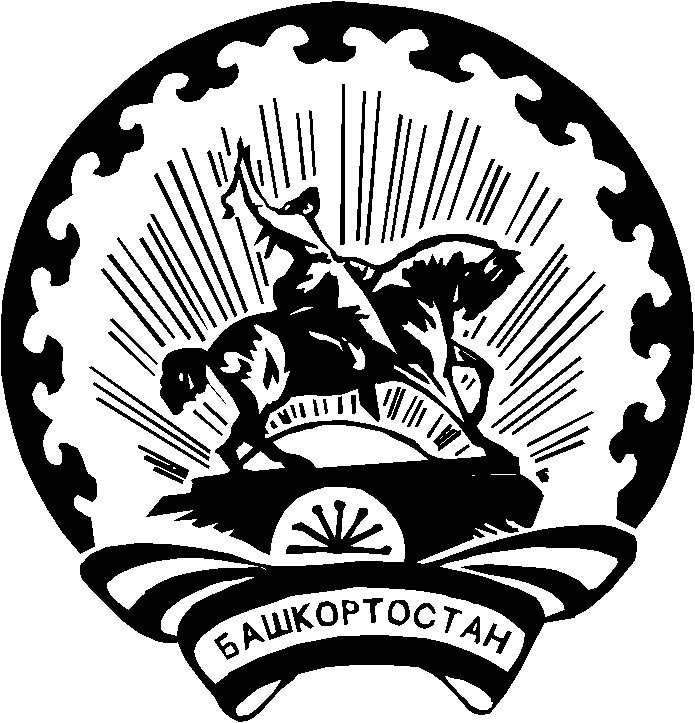 